Centrum sociálních služeb Staroměstská České Budějovice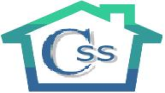  příspěvková organizace, Staroměstská 2469/27, 370 04 České BudějovicePostup podání a vyřizování stížností určený pro uživatele sociálních služeb v CSS Staroměstskáplatný s účinností od 1. 7. 2013 Uživatelé sociálních služeb CSS Staroměstská mají právo na podání stížnosti, pokud nejsou spokojeni s kvalitou nebo způsobem poskytování sociálních služeb. Podání stížnosti nediskriminuje uživatele služby při jejím dalším využívání. Stížnost je brána zařízením jako podnět ke zlepšení a kontrole kvality poskytovaných služeb.S možností podáním stížnosti v případě nespokojenosti je uživatel seznámen při uzavírání smlouvy o poskytování služby. Stížnost lze podat v písemné, telefonické, ústní (i anonymní) podobě jakémukoliv pracovníkovi. Je možné ji podat i v podobě elektronické a to na e-mailové adresy: tetour@staromestska.cz – ředitel, tel.: 387 001 143lenka.kubatova@staromestska.cz – sociální pracovnice, tel.: 387 001 140.Písemnou stížnost je možné předat osobně, poslat poštou či vhodit do schránky připomínek a informací na každém patře zařízení a ve vestibulu jídelny vedle nástěnky s jídelním lístkem. Osobní převzetí písemné stížnosti pracovník uživateli na jeho na žádost potvrdí. Pracovník, který stížnost přijme, je povinen stížnost zaznamenat a předat pracovníkovi, který je pověřen evidováním stížností - vedoucí sociálního úseku. Požádá-li o to stěžovatel, je pracovník, který stížnost přijímá povinen zachovat mlčenlivost o jeho totožnosti.Vedoucí sociálního úseku prověří stížnost v celém jejím rozsahu, informuje o výsledku ředitele zařízení, který rozhodne o vyřízení stížnosti a do 30 dnů ode dne jejího podání podá uživateli písemné vyrozumění. V případě, že stížnost není možné ze závažných důvodů v uvedeném termínu prošetřit a učinit opatření, informuje o tom stěžovatele.Vedoucí sociálního úseku zakládá všechny formuláře, které se týkají stížností, do složky, kterou má je součástí evidence stížností.Stížnosti podané proti vedoucímu pracovního úseku – sociální pracovnici - vyřizuje shodným způsobem ředitel CSS.V případě nespokojenosti s vyřízením stížnosti má uživatel možnost obrátit ke statutárnímu orgánu zařízení – Mgr. Jiří Tetour, ředitel CSS Staroměstská – a to buď osobně v budově zařízení, nebo e-mailem či telefonicky (tetour@staromestska.cz, tel.: 387 001 143). Dále má stěžovatel možnost obrátit se k nadřízenému nebo nezávislému orgánu. Nadřízeným orgánem Centra sociálních služeb je Statutární město České Budějovice (vedoucí odboru sociálních věcí MM, nám. Př. Otakara II., Bc. Marie Voštová, tel.: 386 801 601), nezávislým orgánem je veřejný ochránce práv (Údolní 39, 602 00 Brno), nebo Jihočeská rozvojová, o.p. s. (Riegrova 51, České Budějovice, tel: 387 222 838).V případě, že uživatel je neslyšící nebo cizinec, zajistí k přesnému zaznamenání podání a projednání stížnosti CSS na své náklady tlumočníka. Sociální pracovnice zajistí odpovídajícího tlumočníka – dle seznamu kontaktů uvedených v „Průvodci sociálními službami města ČB.Uživatel má možnost si pro vyřizování stížnosti zvolit svého nezávislého zástupce. Může jím být fyzická (příbuzný, známý), nebo právnická osoba (občanská poradna…). Nezávislým zástupcem nemůže být zaměstnanec organizace.V případě, že stížnost podá v zájmu uživatele jiná osoba (bez zmocnění k zastupování), je uživatel o výsledku vyřízení stížnosti písemně informován. Podávající osoba je informována pouze v nezbytném rozsahu s ohledem na ochranu osobnosti a osobních údajů uživatele.Pokud se jedná o anonymní stížnost, postupuje se shodně jako u ostatních (kromě písemné odpovědi). Vyrozumění o projednání stížnosti a následném opatření je zveřejněno na nástěnce v přízemí CSS Staroměstská.Mgr. Jiří Tetour       ředitel